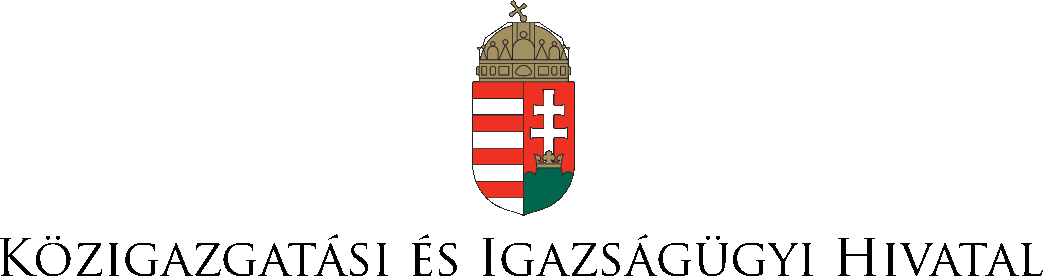 H1234Példa osztályMinta LillamunkatársPélda TamástanácsadóHasonlat Hubareferens